TENDER NOTICENo. RFQ/NOD/IBA/Repair 400KVA /Generator/002/2019Repair of Generator at CX Abbottabad for Network Operation & Deployment Region HTR-AJKSealed bids are invited from contractors of repute for ‘Repair of Faulty Generator having 400 KVA capacity in Network Operation & Deployment Region HTR-AJK’ in accordance with PTCL requirements. Tender documents can be obtained on payment of Rs. 1000/- (cash) from the office of GM NOD, HTR-AJK, Room # 47 Telephone House, Pine View Road, Abbottabad. Bids with Bid Security of Rs. 50,000/- in shape of Pay Order/Demand Draft/Bank Guarantee in favour of SM Finance HTR shall be submitted to office of Senior Manager N.W Ops /AJK NOD HTR-AJK Abbottabad as per instructions to the bidders contained in the bid documents by 1100 hours on 11-03-2019.Bid security of the unsuccessful bidders shall be returned and released after completion of the tender. Bids received after the above deadline shall not be accepted and be returned unopened.Bidder must mention their Vendor Registration code on quotation. In case vendor is not registered, then registration must be done before the issuance of Letter of Intent (LOI). Vendor Registration form can be downloaded from PTCL website: https://ptcl.com.pk/Info/Vendor-Registration-FormPTCL reserves the right to reject any or all bids and to annul the bidding process at any time, without thereby incurring any liability to the affected bidder(s) or any obligations to inform the affected bidder (s) of the grounds for PTCL’s action. All correspondence on the subject may be addressed to the undersigned. Senior ManagerN.W Ops / NOD HTR-AJKRoom No. 47, 1st Floor Telephone HousePine View Road, Abbottabad.                                                                                                                                Tel: +92-992-334488 	Email : Kamal.mustafa@ptcl.net.pk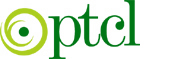 Pakistan Telecommunication Company Limited